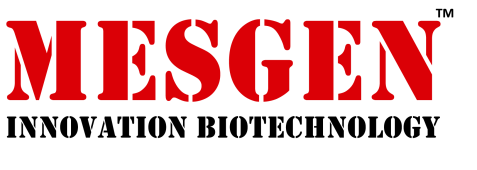 产品简介本试剂盒是在制备高效感受态细胞的标准方法上结合了一步法制备感受态细胞的方法，既可以一步制备超高效的感受态细胞，又可把常态细胞（包括新鲜培养的菌液，新鲜的或4ºC放置数月的培养基菌落，甘油菌种保存液等）快速制备成感受态细胞。试剂盒包装产品特点转化率高：所制备的感受态细胞转化率可达109 cfu/µg pUC19 DNA（转化效率根据大肠杆菌细胞系及转化用DNA不同稍有差异）。 操作简单：只需离心一次即可完成感受态细胞的制备。 产率高：制备的感受态细胞数量比普通方法多一倍。 稳定性好：所制细胞在-80ºC保存一年以上，其转化率几乎不会降低。操作方法接种从-80ºC冰箱中取出冻存的甘油菌，直接挑取部分菌液（无需解冻）接种于含100ml LB培养基（可含相应抗生素）的500ml三角瓶中，也可挑取已经划线纯化的新鲜单菌落接种于LB培养基中，或者将已隔夜摇好的母液按照1：100比例接种于LB培养基中，以上三种接种方法可以根据需要自主选择（直接从冻存的细菌原种接种培养的细菌，所得到的转化效率高于使用连续传代、4ºC或室温贮存的培养物）。 2．菌体培养 18ºC~37ºC（根据实验需要,一般在室温25ºC左右过夜培养），200~250rpm左右震荡培养，直至OD600值达到0.5-0.6左右时停止培养，准备制备细胞。 3．感受态细胞制备 1). 小量制备方案（可不需冷冻离心机） A. 取菌体培养液1.0ml于预冷的已灭菌1.5ml离心管中（根据需要量确定离心管的数量）。 B. 冰浴10min，微型离心机10000rpm离心30~60s，弃上清（注意尽量除尽上清）。 C. 加入预冷的100ul 1X MSS Solution，轻轻重悬菌体（用枪头混匀即可），冰浴10min。 D. 细胞制作完成，冰上分装，100ul/管（分装后最好液氮或乙醇干冰速冻，可提高转化率）。 2). 大量制备方案（必需冷冻离心机） A. 取菌体培养液50 ml于预冷的灭菌离心管中（根据需要量确定离心管的大小）。 B. 冰浴10min，4ºC，4000rpm离心10min，弃上清（注意尽量除尽上清）。 C. 加入预冷的5ml 1X MSS Solution，轻轻重悬菌体，冰浴10min。 D. 细胞制作完成，冰上分装，100ul/管。 E. 可立即使用，也可用液氮或乙醇干冰速冻后-80ºC冰箱保存。储存条件-20℃，可保存6个月。仅供科学研究，不得用于临床治疗包装MCK9875-25mlMCK9875-50mlMCK9875-100ml1X MSS Solution25ml50ml100ml